DEPARTMENT OF HEALTH SERVICES	STATE OF WISCONSIN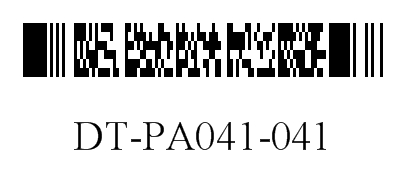 Division of Medicaid Services	DHS 107.10(2), Wis. Admin. CodeF-11097 (09/2019)FORWARDHEALTHPRIOR AUTHORIZATION / PREFERRED DRUG LIST (PA/PDL) FOR STIMULANTS AND RELATED AGENTSInstructions: Type or print clearly. Before completing this form, read the Prior Authorization/Preferred Drug List (PA/PDL) for Stimulants and Related Agents Completion Instructions, F-11097A. Providers may refer to the Forms page of the ForwardHealth Portal at https://www.forwardhealth.wi.gov/WIPortal/subsystem/publications/forwardhealthcommunications.aspx?panel=forms for the completion instructions.Pharmacy providers are required to have a completed Prior Authorization/Preferred Drug List (PA/PDL) for Stimulants and Related Agents form signed by the prescriber before calling the Specialized Transmission Approval Technology-Prior Authorization (STAT-PA) system or submitting a PA request on the Portal or on paper. Providers may call Provider Services at 800-947-9627 with questions.ContinuedPRIOR AUTHORIZATION / PREFERRED DRUG LIST (PA/PDL) FOR STIMULANTS AND RELATED AGENTS	Page 2 of 2F-11097 (09/2019)SECTION I — MEMBER INFORMATIONSECTION I — MEMBER INFORMATION1.  Name — Member (Last, First, Middle Initial)1.  Name — Member (Last, First, Middle Initial)2.  Member Identification Number3.  Date of Birth — MemberSECTION II — PRESCRIPTION INFORMATIONSECTION II — PRESCRIPTION INFORMATION4.  Drug Name5.  Drug Strength6.  Date Prescription Written7.  Directions for Use8.  Name — Prescriber9.  National Provider Identifier (NPI) — Prescriber10. Address — Prescriber (Street, City, State, ZIP+4 Code) 10. Address — Prescriber (Street, City, State, ZIP+4 Code) 11. Telephone Number — Prescriber11. Telephone Number — PrescriberSECTION III — CLINICAL INFORMATION FOR STIMULANTS AND RELATED AGENTS (Providers are required to complete Section III and either Section IIIA or Section IIIB.)SECTION III — CLINICAL INFORMATION FOR STIMULANTS AND RELATED AGENTS (Providers are required to complete Section III and either Section IIIA or Section IIIB.)12. Diagnosis Code and Description12. Diagnosis Code and DescriptionSECTION IIIA — CLINICAL INFORMATION FOR NON-PREFERRED STIMULANTS REQUESTS (Excluding Kapvay.)SECTION IIIA — CLINICAL INFORMATION FOR NON-PREFERRED STIMULANTS REQUESTS (Excluding Kapvay.)13. Has the member experienced an unsatisfactory therapeutic response or experienced a clinically  significant adverse drug reaction with at least two preferred stimulants?		Yes		NoIf yes, list the preferred stimulants and doses, specific details about the unsatisfactory therapeutic responses or clinically significant adverse drug reactions, and the approximate dates the preferred stimulants were taken in the space provided.1.       2.       3.       4.       13. Has the member experienced an unsatisfactory therapeutic response or experienced a clinically  significant adverse drug reaction with at least two preferred stimulants?		Yes		NoIf yes, list the preferred stimulants and doses, specific details about the unsatisfactory therapeutic responses or clinically significant adverse drug reactions, and the approximate dates the preferred stimulants were taken in the space provided.1.       2.       3.       4.       SECTION IIIB — CLINICAL INFORMATION FOR KAPVAY REQUESTS ONLYSECTION IIIB — CLINICAL INFORMATION FOR KAPVAY REQUESTS ONLYSECTION IIIB — CLINICAL INFORMATION FOR KAPVAY REQUESTS ONLYSECTION IIIB — CLINICAL INFORMATION FOR KAPVAY REQUESTS ONLY14. Will the member take Kapvay in combination with a preferred stimulant?		Yes		NoIf yes, list the preferred stimulant in the space provided.      14. Will the member take Kapvay in combination with a preferred stimulant?		Yes		NoIf yes, list the preferred stimulant in the space provided.      14. Will the member take Kapvay in combination with a preferred stimulant?		Yes		NoIf yes, list the preferred stimulant in the space provided.      14. Will the member take Kapvay in combination with a preferred stimulant?		Yes		NoIf yes, list the preferred stimulant in the space provided.      15. Has the member experienced an unsatisfactory therapeutic response or experienced a clinically significant adverse drug reaction with a preferred stimulant? 		Yes		NoIf yes, list the preferred stimulant and dose, specific details about the unsatisfactory therapeutic response or clinically significant adverse drug reaction, and the approximate dates the preferred stimulant was taken in the space provided.      15. Has the member experienced an unsatisfactory therapeutic response or experienced a clinically significant adverse drug reaction with a preferred stimulant? 		Yes		NoIf yes, list the preferred stimulant and dose, specific details about the unsatisfactory therapeutic response or clinically significant adverse drug reaction, and the approximate dates the preferred stimulant was taken in the space provided.      15. Has the member experienced an unsatisfactory therapeutic response or experienced a clinically significant adverse drug reaction with a preferred stimulant? 		Yes		NoIf yes, list the preferred stimulant and dose, specific details about the unsatisfactory therapeutic response or clinically significant adverse drug reaction, and the approximate dates the preferred stimulant was taken in the space provided.      15. Has the member experienced an unsatisfactory therapeutic response or experienced a clinically significant adverse drug reaction with a preferred stimulant? 		Yes		NoIf yes, list the preferred stimulant and dose, specific details about the unsatisfactory therapeutic response or clinically significant adverse drug reaction, and the approximate dates the preferred stimulant was taken in the space provided.      16. Does the member have a medical condition(s) preventing the use of a preferred stimulant?		Yes		NoIf yes, list the medical condition(s) that prevents the use of a preferred stimulant in the space provided.      16. Does the member have a medical condition(s) preventing the use of a preferred stimulant?		Yes		NoIf yes, list the medical condition(s) that prevents the use of a preferred stimulant in the space provided.      16. Does the member have a medical condition(s) preventing the use of a preferred stimulant?		Yes		NoIf yes, list the medical condition(s) that prevents the use of a preferred stimulant in the space provided.      16. Does the member have a medical condition(s) preventing the use of a preferred stimulant?		Yes		NoIf yes, list the medical condition(s) that prevents the use of a preferred stimulant in the space provided.      17. Is there a clinically significant drug interaction between another medication the memberis taking and a preferred stimulant?		Yes		NoIf yes, list the medication(s) and interaction(s) in the space provided.      17. Is there a clinically significant drug interaction between another medication the memberis taking and a preferred stimulant?		Yes		NoIf yes, list the medication(s) and interaction(s) in the space provided.      17. Is there a clinically significant drug interaction between another medication the memberis taking and a preferred stimulant?		Yes		NoIf yes, list the medication(s) and interaction(s) in the space provided.      17. Is there a clinically significant drug interaction between another medication the memberis taking and a preferred stimulant?		Yes		NoIf yes, list the medication(s) and interaction(s) in the space provided.      SECTION IV — AUTHORIZED SIGNATURESECTION IV — AUTHORIZED SIGNATURESECTION IV — AUTHORIZED SIGNATURESECTION IV — AUTHORIZED SIGNATURE18. SIGNATURE — Prescriber18. SIGNATURE — Prescriber19. Date Signed19. Date SignedSECTION V — FOR PHARMACY PROVIDERS USING STAT-PASECTION V — FOR PHARMACY PROVIDERS USING STAT-PASECTION V — FOR PHARMACY PROVIDERS USING STAT-PASECTION V — FOR PHARMACY PROVIDERS USING STAT-PA20. National Drug Code (11 Digits)20. National Drug Code (11 Digits)21. Days’ Supply Requested (Up to 365 Days)21. Days’ Supply Requested (Up to 365 Days)22. NPI22. NPI22. NPI22. NPI23. Date of Service (MM/DD/CCYY) (For STAT-PA requests, the date of service may be up to 31 days in the future or up to 14 days in the past.)       23. Date of Service (MM/DD/CCYY) (For STAT-PA requests, the date of service may be up to 31 days in the future or up to 14 days in the past.)       23. Date of Service (MM/DD/CCYY) (For STAT-PA requests, the date of service may be up to 31 days in the future or up to 14 days in the past.)       23. Date of Service (MM/DD/CCYY) (For STAT-PA requests, the date of service may be up to 31 days in the future or up to 14 days in the past.)       24. Place of Service24. Place of Service24. Place of Service24. Place of Service25. Assigned PA Number25. Assigned PA Number25. Assigned PA Number25. Assigned PA Number26. Grant Date27. Expiration Date27. Expiration Date28. Number of Days ApprovedSECTION VI — ADDITIONAL INFORMATIONSECTION VI — ADDITIONAL INFORMATIONSECTION VI — ADDITIONAL INFORMATIONSECTION VI — ADDITIONAL INFORMATION29. Include any additional information in the space below. Additional diagnostic and clinical information explaining the need for the drug requested may also be included here.      29. Include any additional information in the space below. Additional diagnostic and clinical information explaining the need for the drug requested may also be included here.      29. Include any additional information in the space below. Additional diagnostic and clinical information explaining the need for the drug requested may also be included here.      29. Include any additional information in the space below. Additional diagnostic and clinical information explaining the need for the drug requested may also be included here.      